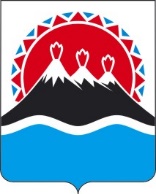 МИНИСТЕРСТВО ФИНАНСОВКАМЧАТСКОГО КРАЯПРИКАЗПРИКАЗЫВАЮ:Внести в таблицу приложения 1 к приказу Министерства финансов Камчатского края от 03.03.2022 № 33/70 «О некоторых вопросах реализации нормативных правовых актов Российской Федерации в сфере противодействия коррупции в Министерстве финансов Камчатского края» следующие изменения:строку 1.5 исключить; строку 2.4 изложить в следующей редакции:«»2. Настоящий приказ вступает в силу после дня его официального опубликования.[Дата регистрации] № [Номер документа]г. Петропавловск-КамчатскийО внесении изменений в таблицу приложения 1 к приказу Министерства финансов Камчатского края от 03.03.2022 № 33/70 «О некоторых вопросах реализации нормативных правовых актов Российской Федерации в сфере противодействия коррупции в Министерстве финансов Камчатского края»2.4Референтосуществление кассового исполнения краевого бюджета Камчатского краяМинистр[горизонтальный штамп подписи 1]А.Н. Бутылин